ΕΛΜΕ ΠΕΙΡΑΙΑ		          Κολοκοτρώνη 6, Πειραιάς		                                                              Πειραιάς,  20/02/2018         Τηλ. : 2104124810                                                                                           Πρωτ:  026Φαξ  : 2103000423e-mail : elmepeir@yahoo.gr                                                  Προς: - Συναδέλφους ΕΛΜΕ Πειραιάwww.elmepeiraia.gr      	                                          	                  	                                          	                                                                                                                   Το Δ.Σ. της ΕΛΜΕ Πειραιά καλεί τους συναδέλφους των σχολείων του Κορυδαλλού (και όχι μόνο) να πάρουν μέρος στην σημερινή (21/2/2018) παρέμβαση  στην συνεδρίαση του Δημοτικού Συμβουλίου του Δήμου Κορυδαλλού (20:30, Δημαρχείο Κορυδαλλού, Γρηγ. Λαμπράκη 240 & Νικηφορίδη).Το θέμα αφορά την απαράδεκτη κατάσταση που έχει διαμορφωθεί γύρω από τη χρηματοδότηση και την κάλυψη των λειτουργικών αναγκών των σχολείων του Κορυδαλλού (βλέπε ανακοίνωση υπ' αριθμόν 23/14-02-2018)..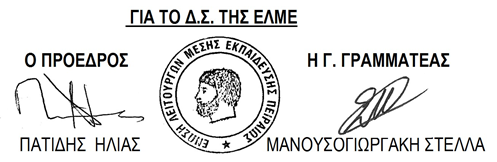 